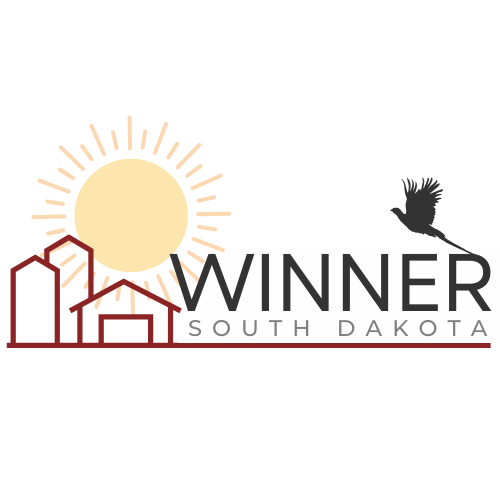 Utility Disconnect FormCustomer Name: _________________________________ Disconnect Date: _______________________Customer Address: ________________________________ Account Number: ______________________Electric Meter Number: _______________________ Final Reading: _______________________Water Meter Number: ________________________ Final Reading: _______________________Signature of Customer/Disconnect Ordered by: ______________________________________________Date: _______________________________________Customer/Property Owner is responsible for shutting the water off at the curb stop.Customer updated mailing address: _______________________________________________________